Ne pas se poser trop de questions, se laisser guider par son instinct.Faire attention à la concordance des temps.Bien structurer le texteTrouver un mot inspirant dans le texte et bosser dessus.Penser à une histoire et essayer de l’y insérer.Trouver une suite logique ou des rimes.Avoir une fluidité entre les vers (cohérence).Faire une histoire logique.
Utiliser des mots différents : soit des synonymes, soit des antonymes - pour éviter les répétitions.Pensez à des choses qui font référence à une seule émotion, sinon vous allez aller dans tous les sens, ce qui va être incompréhensible.Les vers ne doivent pas être trop longs ou trop chargés, car vous allez perdre le lecteur.Essaye de faire des rimes, ça donne du corps à ton texte.S’inspirer de sa propre vie (de tous les jours).Essayer de raconter une histoire.Lire plus pour avoir plus de vocabulaire soutenu (à employer).Avoir un vocabulaire varié.Rester dans une même idée.D’abord écrire ce qui nous passe par la tête, et ensuite retravailler le texte.Utiliser des mots frappants, qui restent dans la tête du lecteur (sentiments, métaphores,...).S’inspirer de sa vie personnelle, du monde qui l’entoure.Planter le décor grâce à quelques détails pour que le lecteur puisse bien imaginer l’ambiance de sa lecture.Donner du caractère à ses personnages s’il y en a (roman), car l’histoire est toujours plus captivante si les personnages ont un trait de caractère bien à eux ou s’ils ont vécu quelque chose de particulier.Écrire avec des mots pas trop compliqués.Écrire quelque chose qui lui plaît.
Laisser libre choix.Avoir une bonne structure de phrases.S’il n’est pas inspiré ou pas motivé, qu’il ne doit pas se forcer à écrire.Observer différents types d’écrivains pour trouver une source d’inspiration qui lui ressemble.Attention à l’orthographe.Écouter ses pensées.Écouter son imagination.Laissez parler vos envies, vos désirs...Faire passer des messages (avoir une morale).Faites-vous confiance, si vous écrivez quelque chose, c’est que ça doit y être.Ne pas avoir peur de blesser des gens en écrivant.Ne pas écouter les critiques.Croire en soi.Être original et suivre ses idées.Ne pas écouter les autres.Y mettre sa personnalité, sa touche, son âme.Parler de sujets que les gens aiment.Il faut que ça ait du sens.Ne pas être perfectionniste, sinon on ne trouvera jamais quelque chose « d’assez bien ».Ne pas se contenter de peu.Aller le plus loin dans ses pensées.Écrire ce qui nous passe par la tête et améliorer au fur et à mesure.Écris sur quelque chose qui te passionne, dans lequel tu es à l’aise.Prendre du recul sur le texte (revenir quelque temps après pour l’améliorer).Accepter la modification du texte, la critique et le partager avec ses proches pour le modifier.Mettre des adjectifs.Inspire-toi de faits réels.Créer une histoire avec beaucoup d’impact.Travaillez dans un endroit calme pour bien être concentré.Rien ne doit s’arrêter pour développer ton imagination.La cohérence n’est pas obligatoire.Mélanger tous les styles.Fais-le plus pour ton plaisir que pour gagner ta vie, car il y a plein de contraintes. Dans tous les cas, bonne chance !Inspire-toi, mais ne copie pas.Reste dans ton élément (pas faire ce qu’on n’aime pas).Crée-toi un style.Ne pas faire de phrases trop longues, mettre assez de ponctuation.Faire attention à la mise en page pour attirer le lecteur. Trouver une branche (Science-Fiction, romantique...).Trouver un éditeur et/ou des partenaires (dessinateur, correcteur...)Utilisez des mots simples.Ne faites pas des livres trop longs.Faites tous les styles de livres.Attirer l’attention.Amuse-toi.Les conseils d’Ernest Hemingway, romancier et Prix Nobel de littérature en 1954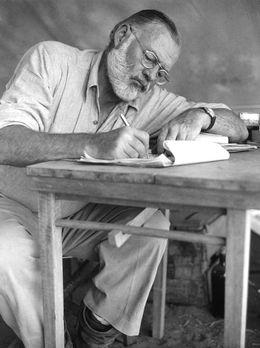 Soyez amoureux.Fréquentez les écrivains du « Bâtiment » *.Ne perdez pas votre temps.Écoutez la musiqueRegardez la peinture.Lisez sans cesse.Ne cherchez pas à vous expliquer.Écoutez votre bon plaisir.Taisez-vous.* Hemingway appelle les écrivains du « Bâtiment » ceux qui croient qu’un texte se construit selon un plan, des chutes en fin de chapitres...